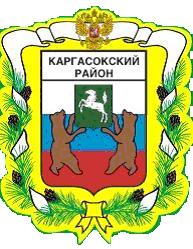 МУНИЦИПАЛЬНОЕ ОБРАЗОВАНИЕ «КАРГАСОКСКИЙ РАЙОН»ТОМСКОЙ ОБЛАСТИАДМИНИСТРАЦИЯ КАРГАСОКСКОГО РАЙОНАГлава Каргасокского района                                                           А.П. АщеуловА.В.Меркулова 2-22-97ПОСТАНОВЛЕНИЕ17.12.2015                                                                                                                 № 219с. КаргасокО внесении изменений в постановление Администрации Каргасокского района от 14.05.2014 г. №101 «Об утверждении Ведомственной целевой программы «Развитие муниципальной службы Каргасокского района на 2014-2016 годы»ПОСТАНОВЛЕНИЕ17.12.2015                                                                                                                 № 219с. КаргасокО внесении изменений в постановление Администрации Каргасокского района от 14.05.2014 г. №101 «Об утверждении Ведомственной целевой программы «Развитие муниципальной службы Каргасокского района на 2014-2016 годы»ПОСТАНОВЛЕНИЕ17.12.2015                                                                                                                 № 219с. КаргасокО внесении изменений в постановление Администрации Каргасокского района от 14.05.2014 г. №101 «Об утверждении Ведомственной целевой программы «Развитие муниципальной службы Каргасокского района на 2014-2016 годы»В соответствии с постановлением Администрации Каргасокского района от 08.07.2009 г. №106 «О порядке разработки, утверждения, реализации и мониторинга реализации ведомственных целевых программ Каргасокского района»В соответствии с постановлением Администрации Каргасокского района от 08.07.2009 г. №106 «О порядке разработки, утверждения, реализации и мониторинга реализации ведомственных целевых программ Каргасокского района»Администрация Каргасокского района постановляет:1. Внести следующие изменения в Ведомственную целевую программу «Развитие муниципальной службы Каргасокского района на 2014-2016 годы», утвержденную постановлением Администрации Каргасокского района от 14.05.2014 г. №101:а – таблицу «Сроки и расходы на ВЦП» изложить в новой редакции:«Сроки и расходы на ВЦП»б - таблицу «Объем расходов районного бюджета на реализацию ВЦП» изложить в новой редакции:«Объем расходов районного бюджетана реализацию ВЦП»в – в столбце 11 строки 2 таблицы «Мероприятия ВЦП «Развитие муниципальной службы Каргасокского района на 2014-2016 годы» цифру «230» заменить цифрой «65,75».2. Настоящее постановление вступает в силу со дня, следующего за днем его официального опубликования в установленном порядке, и распространяется на отношения, сложившиеся с 01.01.2015 г.Администрация Каргасокского района постановляет:1. Внести следующие изменения в Ведомственную целевую программу «Развитие муниципальной службы Каргасокского района на 2014-2016 годы», утвержденную постановлением Администрации Каргасокского района от 14.05.2014 г. №101:а – таблицу «Сроки и расходы на ВЦП» изложить в новой редакции:«Сроки и расходы на ВЦП»б - таблицу «Объем расходов районного бюджета на реализацию ВЦП» изложить в новой редакции:«Объем расходов районного бюджетана реализацию ВЦП»в – в столбце 11 строки 2 таблицы «Мероприятия ВЦП «Развитие муниципальной службы Каргасокского района на 2014-2016 годы» цифру «230» заменить цифрой «65,75».2. Настоящее постановление вступает в силу со дня, следующего за днем его официального опубликования в установленном порядке, и распространяется на отношения, сложившиеся с 01.01.2015 г.